Dear Sir/Madam,1	Further to the agreement by the ITU-T Telecommunication Standardization Advisory Group (TSAG) at its meeting in Geneva from 12 to 16 December 2022, I am pleased to announce the establishment of the new ITU-T Focus Group on metaverse (FG-MV). 2	Under the chairmanship of Dr Shin-Gak Kang (ETRI, Rep. of Korea), FG-MV will analyze the technical requirements of the metaverse to identify fundamental enabling technologies in areas from multimedia and network optimization to digital currencies, Internet of Things, digital twins, and environmental sustainability. The FG-MV Management further includes Mr Andrey Nunes (Brazil), Dr Hideo Imanaka (NICT, Japan), Dr Per Fröjdh (Ericsson, Sweden), Dr Shane He (Nokia, Finland), Mr Vincent Affleck (United Kingdom) and Mr Yuntao Wang (China) as Vice-Chairmen.3	Participation in FG-MV is free of charge and open to individual experts and organizations from all sectors and relevant disciplines. Anyone interested in following or participating in this work is invited to subscribe to a dedicated mailing-list; details on how to subscribe can be found at: https://www.itu.int/en/ITU-T/focusgroups/mv/Pages/reg.aspx. 4	The group will operate under the procedures set out in Recommendation ITU-T A.7 and within the agreed terms of reference reproduced in Annex 1. The Focus Group lifetime is set for one year from the first meeting with possibility of extension.5	The first meeting of FG-MV will be held in Riyadh, on 8 to 9 March 2023, kindly hosted by the National Cybersecurity Authority (NCA), the Kingdom of Saudi Arabia. The objectives of the first meeting include:creation of working groups (WGs) and appointment of WGs Chairmen;agreement on a FG-MV roadmap of expected deliverables, timelines, and editors, and assignment of responsibilities to the various WGs;agreement on FG-MV working methods, using ITU-T A.7 as a base;agreement on FG-MV future meeting plans, including frequency of meetings;discussion and presentation of written contributions including incoming use-cases.The first meeting will be preceded by the 1st ITU Forum on Embracing the metaverse, which will be held on 7 March 2023, at the same venue.6	Written contributions pertinent for the eventual success of the Focus Group and in line with the terms of reference set out in Annex 1 are strongly encouraged to address the objectives highlighted above to foster an initial development plan of deliverables. Written contributions should be submitted to the TSB Secretariat (tsbfgmv@itu.int) in electronic format using the templates available from the FG-MV homepage. The contribution deadline for the first meeting is 24 February 2023.7	The meeting agenda, documents and other practical information will be available via the FG-MV homepage in advance of the meeting. The discussions will be held in English only. Information on remote participation will be made available on the Focus Group webpage (www.itu.int/go/fgmv).8	To enable ITU to make the necessary arrangements, participants are invited to register online via the FG-MV homepage as soon as possible. Places are limited and registration will be handled on a first-come, first-served basis. Registration is required for remote participation as well as on-site participation. Please note that pre-registration of participants for the events is carried out exclusively online.9	I would remind you that citizens of some countries are required to obtain a visa to enter and spend time in the Kingdom of Saudi Arabia. If required, visas must be requested before the date of arrival from the embassy or consulate representing Saudi Arabia in your country or, if there is no such office in your country, from the one that is closest to the country of departure. Deadlines vary, so it is suggested to check directly with the appropriate representation and apply early.Additional details and documentation needed for visa processing, if any, will be provided in the logistics document for the meeting that will be made available on the FG-MV homepage.I wish you a productive and enjoyable meeting.Yours faithfully,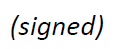 Seizo Onoe
Director of the Telecommunication
Standardization BureauAnnex: 1ANNEX 1:Terms of reference for the ITU-T Focus Group on metaverse (FG-MV)1	Rationale and scopeRecently, metaverse has become one disruptive area of innovation with great potential to change our economy, way of living and communicating and society. In this nascent phase of the metaverse, the industry has not converged towards common terms and definitions. The metaverse concept has attracted considerable public attention. Bloomberg analysts have suggested the total market value of the metaverse as the world's "next big technology platform" could reach USD 800 billion by 2024, doubling its value seen in 2020.This Focus Group provides a collaboration platform for dialogue, for identifying stakeholders with whom ITU-T could collaborate, and for enabling the inclusion of non-members to contribute to the technical pre-standardization work. The Focus Group work will be enriched with the identification of relevant use cases.Focus Group will consider the following aspects for pre-standardization work of the metaverse:–	working definitions and terminology, concepts, vision, use cases and ecosystem;–	technical requirements;–	technical framework and characteristics, including identification of fundamental underlying technologies;–	security and personally identifiable information (PII) protection related aspects;–	networking infrastructure and connectivity;–	interoperability;–	application interfaces;–	accessibility including persons with disabilities;–	gap analysis of standardization activities in other standardization bodies, including terminology and principles used in ISO and IEC;–	economic aspects and regulatory implications;–	environmental sustainability.2	ObjectivesThe objective of the focus group is to support pre-standardisation activities, including the following:a)	To study terminology, concepts, vision and ecosystem.b)	To identify and study the enabling technologies, their evolution and key tasks for standardization purposes, including multimedia, network optimization, connectivity, interoperability of services and applications, security, protection of personally identifiable information, quality (including bandwidth), digital assets (e.g., digital currencies), IoT, accessibility, digital twin and environmental sustainability.c)	To study and gather information to develop a pre-standardization roadmap.d)	To build a community of experts and practitioners to unify the concepts, develop common understandings, so that it be benefiting not only the ITU standardization scene but also the global community.e)	To identify stakeholders with whom ITU-T could collaborate and establish liaisons and relationships with other organisations that could contribute to the pre-standardisation activities and identify potential collective action and specific next steps.f)	To stimulate international collaboration, to share knowledge and best practices, and to explore the opportunities and challenges related to interoperability.g)	To provide a platform to share findings and for dialogue on economic, policy and regulatory implications of metaverse related to telecommunication/ICT.3	Specific tasks and deliverablesThe FG is expected to provide its deliverables to TSAG in time for its January 2024 meeting for its consideration and action, as appropriate (e.g., distribution to SGs for their consideration on starting new work).a)	To develop deliverables related to working definitions and terminology, use cases, and requirements.b)	To develop deliverables with guidelines and collection of best practices, including a gap analysis and a pre-standardization roadmap.c)	To develop deliverables related to technical frameworks, and architecture, taking into consideration security requirements and approaches, PII protection and design principles to meet accessibility requirements.d)	To organize and participate in workshops to share and collect knowledge and experience from a wide range of expert community and stakeholders.e)	Upon completion of its lifetime, to provide the final report and a complete set of deliverables to TSAG.4	RelationshipsThe Focus Group will work through co-located meetings with relevant ITU-T SGs when possible. It will establish and maintain task-appropriate collaboration arrangements with other partners as well.The Focus Group will collaborate with:ITU-T SG2 – Operational aspectsITU-T SG3 – Economic & policy issuesITU-T SG5 – Environment, EMF & circular economyITU-T SG9 – Broadband cable & TVITU-T SG11 – Protocols, testing & combating counterfeitingITU-T SG12 – Performance, QoS & QoEITU-T SG13 – Future networksITU-T SG16 – Multimedia & digital technologiesITU-T SG17 – SecurityITU-T SG20 – IoT, smart cities & communitiesFurthermore, the Focus Group will collaborate (as required) with other relevant groups and entities, in accordance with Recommendation ITU-T A.7. These include governments, non-governmental organizations (NGOs), policy makers, SDOs, industry forums and consortia, companies, academic institutions, research institutions and other relevant organizations, inter alia:ITU-R SG5 – Systems and networks for fixed, mobile, radiodetermination, amateur and amateur-satellite servicesIEC TC57 – Power systems management and associated information exchangeIEC TC65 – Industrial process measurement, control and automationIEC TC79 – Alarm and electronic security systemsIEC TC85 – Measuring equipment for electrical and electromagnetic quantitiesIEC TC93 – Design automationIEC TC100 – Audio, video and multimedia systems and equipmentIEC TC110 – Electronics displaysISO/TC68/SC8 – Reference data for financial servicesISO/TC69 – Applications of statistical methodsISO/TC133 – Clothing sizing systems – Size designation, size measurement methods and digital fittingsISO/TC184/SC4 – Industrial dataISO/TC307 – Blockchain and distributed ledger technologiesISO/IEC JTC1ISO/IEC JTC1/SC24/WG6 – Computer graphics, image processing and environmental data representationISO/IEC JTC1/SC27 – Information security, cybersecurity and privacy protectionISO/IEC JTC1/SC29 – Coding of audio, picture, multimedia and hypermedia informationISO/IEC JTC1/SC38 – Cloud computing and distributed platformsISO/IEC JTC1/SC41 – Internet of things and digital twinISO/IEC JTC1/SC42 – Artificial intelligenceISO/IEC JTC1/SC43 – Brain computer interfacesISO and IEC Joint Standardization Evaluation Group (JSEG) on metaverseIEEE-SA Metaverse Standards CommitteeIEEE Computer Society SAB SC Metaverse SG (MSG)W3C (Open) Metaverse Interoperability (OMI) Community GroupIETFETSI ISG Augmented Reality Framework3GPP SAMetaverse Standardization Forum (MSF)5	StructureThe Focus Group may establish sub-groups if needed.6	Parent groupThe parent group of the Focus Group is TSAG.7	LeadershipSee clause 2.3 of Recommendation ITU-T A.7.8	ParticipationSee clause 3 of Recommendation ITU-T A.7. A list of participants will be maintained for reference purposes and reported to the parent group.9	Administrative supportSee clause 5 of Recommendation ITU-T A.7.10	General financingSee clauses 4 and 10.2 of Recommendation ITU-T A.7.11	MeetingsThe Focus Group will conduct regular meetings. The frequency and locations of meetings will be determined by the Focus Group management. The overall meetings plan will be announced after the approval of the terms of reference. The Focus Group will use remote collaboration tools to the maximum extent.The meeting dates will be announced by electronic means (e.g., e-mail and website, etc.) at least four weeks in advance.12	Technical contributionsSee clause 8 of Recommendation ITU-T A.7.13	Working languageThe working language is English.14	Approval of deliverablesApproval of deliverables shall be taken by consensus.15	Working guidelinesWorking procedures shall follow the procedures of Rapporteur meetings. No additional working guidelines are defined.16	Progress reportsSee clause 11 of Recommendation ITU-T A.7.17	Announcement of Focus Group formationThe formation of the Focus Group will be announced via TSB Circular to all ITU membership, via the ITU-T News log, press releases and other means, including communication with the other involved organizations.18	Milestones and duration of the Focus GroupThe Focus Group lifetime is set for one year from the first meeting with possibility of extension.Any extension beyond the above-mentioned date is subject to the decision by TSAG, in line with ITU-T A.7.19	Patent policySee clause 9 of Recommendation ITU-T A.7.____________________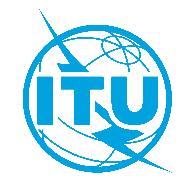 International telecommunication unionTelecommunication Standardization BureauInternational telecommunication unionTelecommunication Standardization BureauGeneva, 19 January 2023Geneva, 19 January 2023Ref:TSB Circular 69FG-MV/CBTSB Circular 69FG-MV/CBTo:-	Administrations of Member States of the Union-	ITU-T Sector Members-	ITU-T Associates-	ITU AcademiaTo:-	Administrations of Member States of the Union-	ITU-T Sector Members-	ITU-T Associates-	ITU AcademiaTel:+41 22 730 6301+41 22 730 6301To:-	Administrations of Member States of the Union-	ITU-T Sector Members-	ITU-T Associates-	ITU AcademiaTo:-	Administrations of Member States of the Union-	ITU-T Sector Members-	ITU-T Associates-	ITU AcademiaFax:+41 22 730 5853+41 22 730 5853To:-	Administrations of Member States of the Union-	ITU-T Sector Members-	ITU-T Associates-	ITU AcademiaTo:-	Administrations of Member States of the Union-	ITU-T Sector Members-	ITU-T Associates-	ITU AcademiaE-mail:tsbfgmv@itu.int tsbfgmv@itu.int Copy to:-	The Chairmen and Vice-Chairmen of
ITU-T Study Groups;-	The Director of the Telecommunication Development Bureau;-	The Director of the Radiocommunication Bureau.Copy to:-	The Chairmen and Vice-Chairmen of
ITU-T Study Groups;-	The Director of the Telecommunication Development Bureau;-	The Director of the Radiocommunication Bureau.Subject:Creation of a new ITU-T Focus Group on metaverse (FG-MV), and its first meeting in Riyadh, Kingdom of Saudi Arabia, 8-9 March 2023Creation of a new ITU-T Focus Group on metaverse (FG-MV), and its first meeting in Riyadh, Kingdom of Saudi Arabia, 8-9 March 2023Creation of a new ITU-T Focus Group on metaverse (FG-MV), and its first meeting in Riyadh, Kingdom of Saudi Arabia, 8-9 March 2023Creation of a new ITU-T Focus Group on metaverse (FG-MV), and its first meeting in Riyadh, Kingdom of Saudi Arabia, 8-9 March 202324 February 2023Submit written contributions (by e-mail to tsbfgmv@itu.int)6 March 2023Pre-registration (online via the FG-MV homepage)